[Күн][Күн][Күн]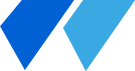 Конференцияның күн тәртібі[Уақыт] – [Уақыт][Оқиға атауы][Уақыт] – [Уақыт][Оқиға атауы][Уақыт][Кез-келген кестеге қатар қосу үшін бар болғаны жанындағы қатарға басып, «Кесте құралдары орналасуы» таспасында «Кірістіру» опциясын таңдаңыз.][Уақыт][Оқиға атауы][Баяндаушының аты, Компания][Баяндаушының аты, Компания][Уақыт][Осы құжатта көрген Кез-келген мәтін пішімдеуіне өту үшін, Басты қойындысындағы «Мәнерлер галереясын» сынап көріңіз.][Уақыт][Жаңа кесте қосу үшін «Кірістіру» қрйындысында «Кесте» белгішесін таңдаңыз.][Уақыт][Осы құжаттағы күн тәртібінің кесте пішімдеуін жылдам туралау үшін «Кесте құралдарын Жасау» қойындысында «Кесте мәнерлері галереясында» шығатын «Күн тәртібі кестесінің мәнері» белгішесін басыңыз.]